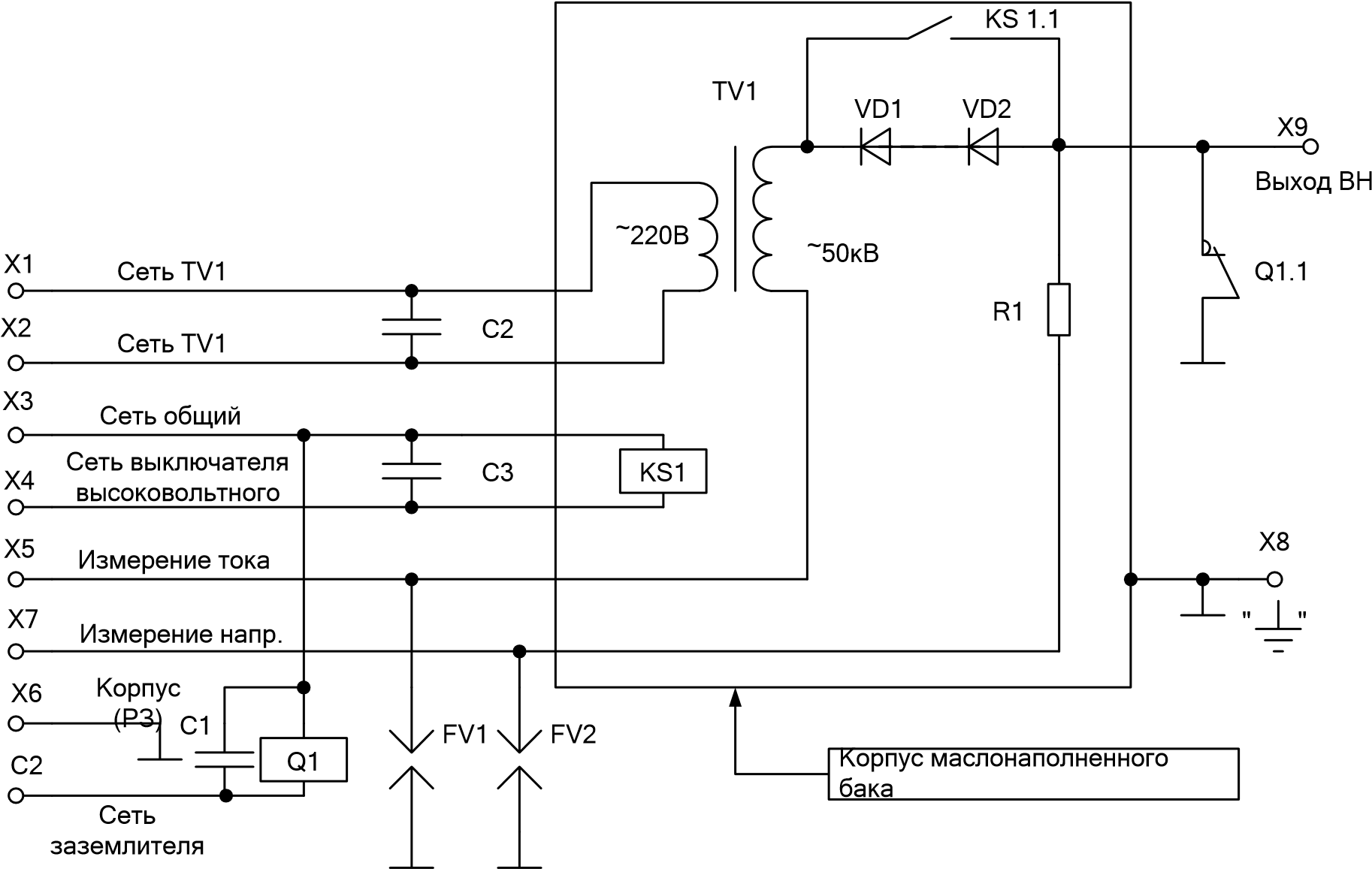 	Начальник электролаборатории   ____________________Обознач. Наименование Кол. Примеч. С1,С2,С3 Конденсатор К73-17-630  В-0,47 мкФ±10% 3 FV1,FV2 Разрядник защитный 2 R1 Резистор  КЭВ-5-300М ±10% 1 Q1 Заземлитель 1 KS1 Выключатель высоковольтный  1 ТV1 Трансформатор высоковольтный  1 Х1-Х7 Шпилька контактная 7 М6 Х9 Вывод высоковольтный 1 VD1, VD2 Столб ДВЛ1-0,4-80 2 Х8 Клемма заземления 1 